РАСПОРЯЖЕНИЕАдминистрации муниципального образования «Мамхегское сельское поселение»от 11.01. 2022г. № 02-р                                                                     а.  МамхегОб утверждении  штатного расписания  работников Администрации Мамхегского  сельского поселения           В соответствии с решением Совета Народных Депутатов  муниципального образования «Мамхегское  сельское поселение от 31.01.2010 № 5 «Об утверждении положения об оплате труда в органах местного самоуправления  муниципального образования «Мамхегское  сельское поселение» (в редакции  решения от 07.10.2021 № 107):        1.Утвердить штатное расписание работников Администрации Мамхегского  сельского поселения с 10.01.2022 года согласно  приложения к настоящему распоряжению.       2.Главному специалисту  главному бухгалтеру Аутлевой З.Р. обеспечить исполнение  настоящего распоряжения.Глава администрации муниципального образования «Мамхегское сельское поселение»                                                                          Р.А. Тахумов РЕСПУБЛИКА АДЫГЕЯАдминистрация      МО «Мамхегское сельское                   поселение»                                      385440, а. Мамхег,, ул. Советская,54а. 88-777-3-9-22-34АДЫГЭ РЕСПУБЛИКМуниципальнэ образованиеу«Мамхыгъэ чъыпIэ кой»иадминистрацие385440, къ. Мамхэгъ,ур. Советскэм, 54а.88-777-3-9-22-34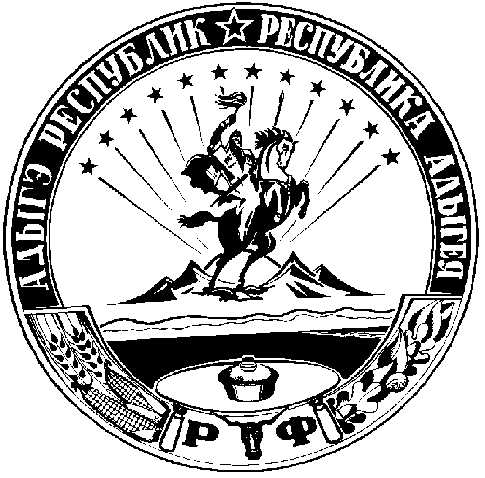 